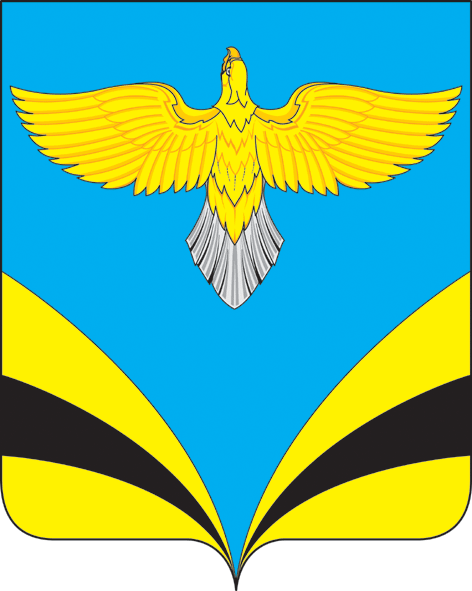            АДМИНИСТРАЦИЯ   сельского поселения Купиномуниципального района Безенчукский           Самарской области             ПОСТАНОВЛЕНИЕ     от  09  января  2019  года  № 1             с. КупиноОб утверждении плана антинаркотическихмероприятий  на территории  сельского поселения Купино  муниципального района Безенчукский Самарской области на 2019 год.            В целях профилактики наркомании, токсикомании, алкоголизма и  табакокурения  на территории сельского поселения Купино, в соответствии с Федеральными законами  от 06 октября 2003 г. № 131-ФЗ «Об общих принципах организации местного самоуправления в Российской Федерации», №3-ФЗ от 08.01.2008 г. «О наркотических средствах и психотропных веществах», Указом Президента Российской Федерации  от 09.06.2010 г. № 690 «Об утверждении Стратегии государственной антинаркотической политики Российской Федерации до 2020 года, в соответствии с   Уставом сельского поселения Купино муниципального района Безенчукский Самарской области: ПОСТАНОВЛЯЮ:Утвердить план  антинаркотических мероприятий на территории  сельского поселения Купино  муниципального района Безенчукский Самарской области на 2019  год согласно приложению.Опубликовать настоящее Постановление в газете «Вестник сельского поселения Купино»,  разместить на официальном сайте поселения в сети Интернет. Контроль за выполнением настоящего Постановления оставляю за собой.Глава сельского поселения Купино                            И.Д. Девяткина                                 Н.А. Доронина8(846)76 42247 Приложение к постановлению  Администрации сельского поселения Купино муниципального района Безенчукский Самарской области№ 1 от  09.01.2019г.План  антинаркотических мероприятий на территории  сельского поселения Купино  муниципального района Безенчукский Самарской области на 2019 год№
п/пМероприятияОтветственные исполнителиСроквыполненияСроквыполнения1.Организационные мероприятия по профилактики наркомании, токсикомании, алкоголизма и табакокуренияОрганизационные мероприятия по профилактики наркомании, токсикомании, алкоголизма и табакокуренияОрганизационные мероприятия по профилактики наркомании, токсикомании, алкоголизма и табакокуренияОрганизационные мероприятия по профилактики наркомании, токсикомании, алкоголизма и табакокурения1.1.Участие в разработке и разработка проектов нормативно-правовых актов по совершенствованию законодательства в сфере профилактики наркомании, токсикомании, алкоголизма и табакокурения.СпециалистСпециалистПостоянно1.2Участие в  заседаниях антинаркотической комиссии муниципального района Безенчукский.Глава сельского поселенияГлава сельского поселенияПостоянно1.3Осуществление взаимодействия с правоохранительными органами при проведении мероприятий по профилактике наркомании,  токсикомании, алкоголизма и табакокурения на  территории поселенияГлава  сельского  поселенияГлава  сельского  поселенияПостоянно1.4Взаимодействие  с образовательными учреждениям по вопросам профилактики наркомании, токсикомании, алкоголизма и табакокурения на территории поселения.СпециалистСпециалистПостоянно1.5Участие в совместных рейдах  по населенным пунктам сельского поселения по выявлению лиц, склонных к употреблению наркотических средств и выявлению посевов дикорастущих наркотических растенийГлава сельского поселенияСпециалистГлава сельского поселенияСпециалистПостоянно2 Проведение разъяснительной работы Проведение разъяснительной работы Проведение разъяснительной работы Проведение разъяснительной работы2.1Проведение в СДК с. Купино и СДК с. Никольское мероприятий по пропаганде здорового образа жизни и профилактике наркомании, токсикомании, алкоголизма и табакокурения.Руководители СДК (по плану работы данных учреждений)Руководители СДК (по плану работы данных учреждений)Постоянно2.2Организация дежурства ответственных лиц администрации, работников учреждений культуры во время  проведения культурно-массовых, общественно-политических мероприятий с массовым пребыванием людейГлава сельского поселенияГлава сельского поселенияво время мероприятий2.3.Ведение разъяснительной профилактической работы  среди граждан, состоящих на учете (ранее судимые, условно-осужденные, условно-досрочно освобожденные), склонных к совершению правонарушенийСпециалисты Участковый полиции (по согласованию)Специалисты Участковый полиции (по согласованию)Постоянно2.4.Проведение встреч с молодежью, посвященных пропаганде здорового образа жизни – сокращение употребления алкоголя, табака и борьбе с наркоманиейПо отдельному графикуПо отдельному графикуПостоянно2.5Размещение информации по пропаганде здорового образа жизни, профилактике наркомании, токсикомании, алкоголизма и табакокурения:- на официальном сайте поселения,- в газете «Вестник сельского поселения Купино»,- на информационных стендах Администрации поселения и СДК с.Купино,  библиотек сел Купино и Никольское.Специалистыпоселениязаведующие СДК и библиотекСпециалистыпоселениязаведующие СДК и библиотекПостоянно2.6Содействие в организации участия подростков в федеральных, региональных программах по профилактике наркоманииГлава сельского поселенияГлава сельского поселенияПостоянно3.Обеспечение активного участия институтов гражданского общества по реализации мероприятий по профилактике наркомании, токсикомании, алкоголизма и табакокуренияОбеспечение активного участия институтов гражданского общества по реализации мероприятий по профилактике наркомании, токсикомании, алкоголизма и табакокуренияОбеспечение активного участия институтов гражданского общества по реализации мероприятий по профилактике наркомании, токсикомании, алкоголизма и табакокуренияОбеспечение активного участия институтов гражданского общества по реализации мероприятий по профилактике наркомании, токсикомании, алкоголизма и табакокурения3.1.Рассмотрение в соответствии с действующим законодательством обращений и информации граждан и организаций, связанных с употреблением наркотических средств.Глава сельского  поселения, специалистыГлава сельского  поселения, специалистыПостоянно3.2Профилактическая работа по поселению с неблагополучными семьями, молодежью и несовершеннолетнимиГлава сельского  поселения, специалистыГлава сельского  поселения, специалистыОдин раз в квартал4.Мониторинг ситуации по профилактике наркомании, токсикомании, алкоголизма и табакокуренияМониторинг ситуации по профилактике наркомании, токсикомании, алкоголизма и табакокуренияМониторинг ситуации по профилактике наркомании, токсикомании, алкоголизма и табакокуренияМониторинг ситуации по профилактике наркомании, токсикомании, алкоголизма и табакокурения4.1.Один раз в полугодие отчет по реализации мероприятий  плана мероприятий по антинаркотической направленности по профилактике наркомании, токсикомании, алкоголизма и табакокурения  на территории  сельского поселения Купино  муниципального района Безенчукский СпециалистСпециалистПо окончании полугодия текущего года4.2.Анализ результатов рассмотрения обращений связанных с употреблением наркотических средств, поступивших от граждан и организаций Глава поселения, специалистыГлава поселения, специалистыпо мере надобности